Fill in the gaps.a ) I ______________ tired.b) You ______________happy.c) He ______________sick.d) We______________ thirsty e) They ______________ hungry.2) Order the words.a) is /  very   /  thirsty  / Ahmed/  .      ___________________________________________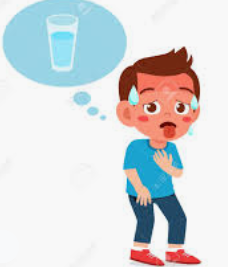 b) Ben / tired   / is  /  .                 ___________________________________________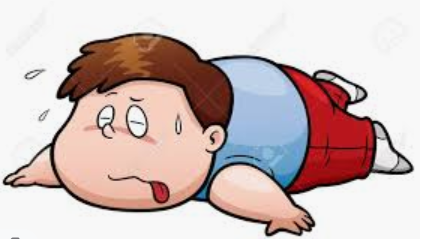 c) is  /  Farah  /  happy / . __________________________________________________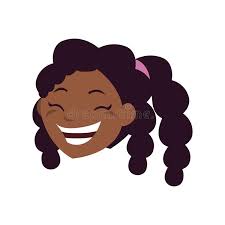 Answer keyI am tired.You are happy.He is sick.We are thirsty.They are hungryAhmed is very thirsty.Ben is tired.Farah is happy.Name: ____________________________    Surname: ____________________________    Nber: ____   Grade/Class: _____Name: ____________________________    Surname: ____________________________    Nber: ____   Grade/Class: _____Name: ____________________________    Surname: ____________________________    Nber: ____   Grade/Class: _____Assessment: _____________________________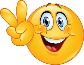 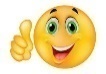 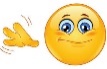 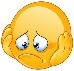 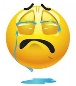 Date: ___________________________________________________    Date: ___________________________________________________    Assessment: _____________________________Teacher’s signature:___________________________Parent’s signature:___________________________